POLICE REPORT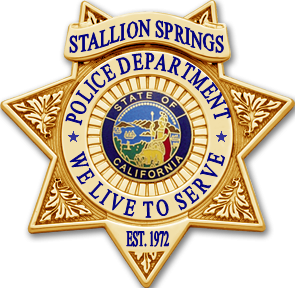 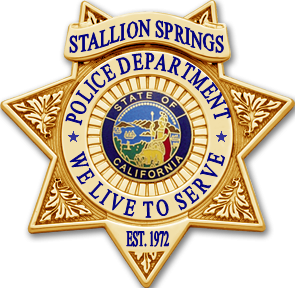 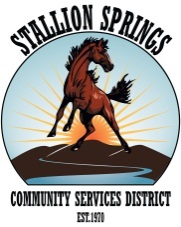 Monthly Statistical ReportMonth Covered:	September, 2017Prepared By:		Chief of Police Michael J. Grant, SSPD		Monthly Statistics:SSPD officers performed patrol checks of the SSCSD transfer station. SSPD issued warning citations and gave verbal warnings for a variety of trash related violations as well as prohibited vehicles. Chief M. Grant was advised by field staff that there has been a dramatic reduction in illegal dumping since SSPD began performing the extra patrolSSPD officers continued extra patrol at the SS transfer station. Officers stopped numerous illegal dumpers from dumping prohibited items in the dumpsters. Officers directed Stallion Springs residents without the proper sticker to the CSDChief M. Grant assisted the Cummings Valley Elementary School with a threat assessment of their facilitiesSSPD responded to a citizen report of a possible traffic collision on Stallion Springs Drive. Responding officers discovered that a male subject driver lost control of his truck and struck a wooden support beam to a telephone SSPD secured a grant through the California and Kern County OES for the purchase of emergency equipmentSSPD responded to a call of an out of control male juvenile. An officer calmed the subject down and provided him counseling and adviceAn SSPD officer observed a large dog chasing kids on bicycles on SS drive. The officer followed the dog to a residence on Stallion Springs Drive and warned the owner SSPD received 2nd hand information regarding a possible assault with a deadly weapon that occurred at a juvenile party the evening prior. Officers responded and discovered that uninvited subjects possibly stole property from the home and possibly physically attacked an unknown party goer. The unknown party goer possibly stabbed and/or slashed his attackers with a knife. The investigation is ongoingSSPD received a call to check the welfare of a subject walking on Comanche Point Road. The officer contacted the subject who was dehydrated and claimed to be walking to Arvin. The officer provided the subject water and directionsSSPD was called to a neighbor dispute regarding harassment and name calling. The officer kept the peace and provided counseling and advise to both parties involvedSSPD responded to a traffic collision issue on private property. The officer assisted both parties and helped them settle their disputeCSU discovered a vacation check home to be unsecure. An SSPD officer responded, cleared the home and found no evidence of burglary or trespassing. The officer secured the residence and contacted the ownerAn SSPD officer responded to a call of an out of control juvenile who had allegedly committed an assault with a deadly weapon. Upon contact, the male juvenile threw items at the officer and resisted being detained. The officer talked to the subject over 10 minutes before in an attempt to calm the juvenile down. The officer was finally able to detain the subject with the assistance of KCSO. The subject was transported to a mental health facility in BakersfieldAn SSPD officer was dispatched to a check the welfare call in Stallion Springs regarding a possible fraud investigation. The officer determined that no crime had been committed. The officer determined that the subject purchased the wrong brand televisionAn SSPD officer responded to a trespass call in Stallion Springs. The officer contacted a male subject and issued him a trespassing warning on the property owners behalfAn SSPD officer provided a death notification to a resident in Stallion SpringsSSPD officers responded to a family dispute and physical fight in Stallion Springs. During the investigation, the officers placed an adult male subject under citizen arrest for an adult female family memberSSPD officers observed two vehicles in Horsethief Park during hours of darkness. The officers cited and released two adult subjects who were not from the areaAn SSPD officer kept the peace during a neighbor dispute over property lines and barking dogsSSPD received training on the following:Employee Speech, Expression and Social Networking, SSPD policy section 1022FBI “Don’t be a Puppet” online Violent Extremism trainingFirearms Training Simulator, Burbank PDBack door article: 3 Simple Steps to aid in defusing difficult encountersBakersfield PD  – Officer Involved Shootings for the Field SupervisorStallion Spring Police:Arrests:6Citations Issued:10Reports:100Calls for Service:91On Call, Call Outs:6Want & Warrant Checks:31Officer Initiated Investigations:173Field Interviews:6Impounds: 3Medical Assist: 1Stallion Springs Police Volunteers (CSU):Vacation House Checks: 72Infrastructure Checks:4School Bus Stop Checks:6